Nom :	Prénom : 	Classe : 	Les Clubs  dont je fais partie : Les projets que j’ai envie de soutenir au FSE cette année : Les idées que j’ai envie de présenter au FSE cette année : 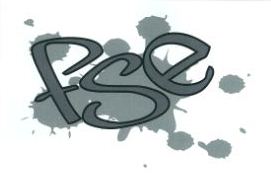 CONSEIL DU FOYERCANDIDATURE